Отдел образования и воспитанияАдминистрации МО «Николаевский район»ПРИКАЗОт  17.12.2020                                                                                       № 480Об утверждении муниципальных целей,показателей, форм мониторинга по направлению«Система выявления, поддержки и развития способностейи талантов у детей и молодежи» в МО «Николаевский район»В целях выявления, поддержки и развития способностей и талантов у детей и молодежи:ПРИКАЗЫВАЮ:Утвердить цели и показатели, соответствующие обоснованным целям по выявлению, поддержке и развития способностей и талантов у  детей и молодежи (приложение №1).Утвердить методы сбора и обработки информации (приложение №2).Утвердить форму мониторинга показателей, соответствующих обоснованным целям выявлению, поддержке и развитию способностей  и талантов у детей и молодежи (приложение №3).Специалисту Отдела образования и воспитания  (Космачёвой Е.Н.):     4.1. Провести анализ результатов мониторинга в срок до 16.06.2021 года.4.2.Обсудить анализ результатов на совещании с руководителями образовательных        организаций в срок до 01.07.2021 года.4.3. Разработать адресные рекомендации по результатам анализа.    5. Контроль за исполнением приказа оставляю за собой.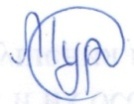 Начальник Отдела образования и воспитания                          В.В.МурзаевПРИЛОЖЕНИЕ N°-1к приказу отдела образования    и воспитания Администрации муниципального образования «Николаевский район»                                                                                                                   от     .12.2020 №  Цели и показатели, соответствующие обоснованным целям по выявлению, поддержке и развитию способностей и талантов у детей и молодежиПРИЛОЖЕНИЕ N°-2к приказу отдела образования и воспитания Администрации муниципального образования «Николаевский район»                                                                                                             от    .12.2020 N°Описание методов сбора информации по проведению мониторинга муниципальных показателей системы выявления, поддержки и развития способностей и талантов у детей и молодежиМониторинг муниципальных показателей системы выявления, поддержки и развития способностей и талантов у детей и молодежи осуществляется в соответствии с:Федеральным законом «Об образовании в Российской Федерации» от 29.12.2012 №273-ФЗ (последняя редакция), (c.76, 89, 95, 97);Постановлением Правительства РФ от 05.08.2013 №662 «Об осуществлении мониторинга системы образования»;Постановлением Правительства Российской Федерации от 25.05.2019 № 657«О внесении изменений в постановление Правительства Российской Федерации от 5 августа 2013 г. № 662»;-Постановлением Правительства РФ от 17 ноября 2015 г. N 1239 «Об утверждении Правил выявления детей, проявивших выдающиеся способности, сопровождения и мониторинга их дальнейшего развития» (с изменениями и дополнениями от 6 мая 2016 г., 24 июня, 5 декабря 2017 г., 3ноября 2018 г., 23 мая, 15 ноября 2019 г.);Федеральным законом от 21.07.14 № 256-ФЗ «О внесении изменений в отдельные законодательные акты Российской Федерации по вопросам проведения независимой системы оценки качества оказания услуг в сфере культуры, социального обслуживания, охраны здоровья и образования»;Приказом Минобрнауки России от 27 января 2017 г. № 69 «О проведении мониторинга качества образования»;Приказом Министерства образования и науки Российской Федерации от 15.01.2014 №14 «Об утверждении показателей мониторинга системы образования»;Приказом Минобрнауки России от 22.09.2017 № 955 «Об утверждении показателей мониторинга системы образования»,Приказом Минобрнауки России от 11.06.2014 №657 «Об утверждении методики расчета показателей мониторинга системы образования»;Приказом Министерства образования и науки Российской Федерации от 14 июня 2013 г. № 462 «Об утверждении Порядка проведения самообследования образовательной организацией»;-Приказом Министерства образования и науки РФ от10.12.2013 № 1324 (ред. от 15.02.2017 г.) «Об утверждении показателей деятельности образовательной организации, подлежащей самообследованию».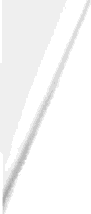 Структура мониторинга:Структурными направлениями мониторинга являются:  выявления и развития способностей и талантов у детей и молодежи;  поддержка способностей и талантов у детей и молодежи;  поступление способных и талантливых детей и молодежи в ПOO и ОО ВО;  подготовка педагогических работников по вопросам развития способностей и талантов.Задачи мониторинга: помимо прямого назначения — сбора, хранения, анализа и распространения информации о состоянии муниципальной системы выявления, поддержки и развития способностей и талантов у детей  и молодежи с целью принятия управленческих решений для её поступательного развития, мониторинг муниципальных показателей системы выявления, поддержки и развития способностей и талантов у детей и молодежи в Николаевском районе призван решать следующие задачи:сформировать механизмы обеспечения объективности муниципальных оценочных процедур;создать условия для обеспечения индивидуального подхода в обучении, непрерывности и преемственности работы с одаренными детьми на всех уровнях образования;создать условия для повышения эффективности процессов выявления, развития и поддержки одаренных детей на региональном и муниципальномуровнях.Периодичность мониторинга: Мониторинг муниципальных показателей объективности процедур оценки качества образования и олимпиад школьников проводится один раз в год.Методы	сбора	информации	мониторинга	объективности	процедур оценки качества образования и олимпиад школьников:анализ результатов участия обучающихся ОО в мероприятиях, олимпиадахи конкурсах различного уровня;анализ документов (приказы отдела образования и др.);анализ результатов конкурсов профессионального мастерства педагогов. Собранная информация может быть как в бумажной, так и в электронной форме. Объем собираемой информации зависит от масштабов мониторинга.ПРИЈІОЖЕНИЕ №3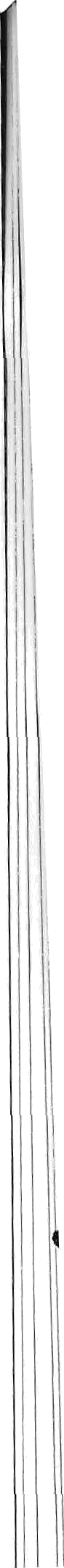 к приказу отдела образования и воспитания Администрации муниципального образования «Николаевский район»от      .12.2020 N-    Форма мониторинга показателей, соответствующих обоснованным целям выявлению, поддержке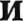 развитию способностей и талантов у детей и молодежи2.Мониторинг участия обучающихся в конкурсах, соревнованиях муниципального, регионального, всероссийского уровня (ежемесячно) ЦелиПовысить эффективность процессов выявления иподдержки одаренных детей на муниципальном уровнеЗадачиСоздать условия для всех категорий обучающихся для проявления и развития их способностей независимо от уровня интеллекта и физического состоянияРазвивать систему дополнительного образования детей3. Повысить квалификацию педагоговПоказа-телиКоличество общеобразовательных организаций, имеющих программы по выявлению и развитию способностей италантов у обучающихся, в том числе с OB3;Наличие нормативных правовых документов, обеспечивающих выявление и развитие способностей и талантов у детей и молодежи; Количество программ межведомственного и сетевоговзаимодействия в сфере работы с одаренными детьми;        4. Количество мероприятий для родителей (законных представителей) обучающихся по вопросам выявления и развития способностей и талантов у детей и молодежи5. Доля / количество обучающихся ОО, принимающих участиев муниципальных конкурсных мероприятиях для детей и молодежи по технической, естественнонаучной, физкультурно—спортивной, художественной, туристско- краеведческой, социально-педагогической направленностям дополнительного образованияДоля / количество обучающихся общеобразовательных организаций, в том числе с OB3, участвующих во всероссийской олимпиаде школьников : школьный этап; муниципальный этап; региональный этап; заключительный этап ;Доля / количество обучающихся, в том числе с OB3, участвующих в олимпиадах и иных интеллектуальных и (или) творческих конкурсах, мероприятиях, направленных на развитие интеллектуальных и творческих способностей, способностей к занятиям физической культурой и спортом, интереса к научной (научно - исследовательской), инженерно -технической, изобретательской, творческой, физкультурно - спортивной деятельности, а также на пропаганду научных знаний, творческих и спортивных достижений из перечня, представленного на государственном информационном pecypce об одаренных детях;Доля / количество обучающихся, в том числе с OB3, принявших участие в образовательных сменах регионального центра «Успех»;Доля / количество обучающихся, принявших участие в образовательных сменах центра «Сириус» Фонда «Талант и  успех»Количество премий, стипендий для поддержки одаренных  детей и талантливой молодежи;Количество грантов для поддержки одаренных детей италантливой молодежи;Численность талантливых детей и молодежи, получивших поддержку в рамках проектов государственно-частного партнерстваКоличество проведенных мероприятий, направленных на содействие поступлению способных и талантливых детей и молодежи в профессиональные образовательные организации и образовательные организации высшего образованияДоля обучающихся, охваченных программами                     дополнительного образования.Доля обучающихся, охваченных дополнительным образованием с использованием дистанционных технологий и электронного обучения.Участие педагогов в программах повышения квалификации, направленных на повышение компетентности педагогических работников в рамках методики работы с одаренными детьми, в том числе с использованием дистанционных образовательных технологий;Доля / количество педагогических работников образовательных организаций, прошедших обучение по программам повышения квалификации в области работы с одаренными детьми, в том числе с использованием дистанционных образовательных технологийКоличество конкурсов профессионального мастерства педагогов с целью поддержки специалистов, работающих с одаренными детьмиКоличество научно — практических конференций, круглых столов, вебинаров, форумов, семинаров и др. мероприятий для педагогических работников по вопросам развития способностей и талантов.20.Доля / количество педагогических работников образовательных организаций, принявших участие в научно — практических конференциях, круглых столах, вебинарах, форумах, семинарах и др. мероприятиях для педагогических работников по вопросам развития способностей и талантов обучающихся.Наименова ние ООКоличество общеобр азовател ьных организаций имеющи х програм мы по выявлен ию и развити ю способно стей и талантов уобучающихся, В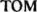 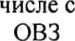 Наличиенормати вных правовы х документов, обеспечивающих выявление и развитие способн остей и талантов у детей и молодеж иКоличество пporpa мм межве домств енного и сетево го взаимо действ ия в сфере работы с одарен ными детьмиКоличество мероприят ий для родителей (законных представит елей) обучающиихся по вопросам выявления и развития способност eй и талантов у детей и молодежиДоля /количество обучающихс я ОО,принимающ их участие в муниципаль ных конкурсных мероприятия х для детей и молодежи по технической, естественнон аучной, физкультурнo- спортивной, художествен ной, туристско- краеведческо й,социально-педагогическ ой направленно стям дополнитель ногообразованияДоля /количест во обучаю щихся общеобр азовател ьных организа ций, в том числе с OB3,участвующих во всеросси йской олимпиа де школьни ков: муниципальный этап; регионал ьный этап; заключи тельный этапДоля /количество обучающихся, в том числе с OB3, участвующих в олимпиадах и иных интеллектуальны х и (или) творческих конкурсах, мероприятиях, направленных на развитие интеллектуальны х и творческихспособностей, способностей к занятиям физической культурой и спортом, интереса к научной (научноисследовательск ой), инженерно - технической, изобретательско й, творческой, физкультурно - спортивной деятельности, а также наДоля /количе ство обуча ющихс я, в том числес OB3,приняв ших участи е в образо ватель ныхсменах регион альног о центра одарен ных детей;Доля /количест во обучаю щихся, принявш их участие в образова тельных сменах центра«Сириус» Фонда«Таланти успех»Количество преми й, стипен дий для поддер жки одарен кых детей и талант ливой молодежиКоличество гранто в для поддер жки одарен ных детей и талант ливой молод ежиЧисленно сть тала нтли вых детей и моло дежиполу чив ших подд ержку в рамках прое ктов rocy дарс твен но- част ного парт нерс тваКоличество проведен ных меропри ятий, ” направле нных на содействие поступле нию способных и талантли выхдетей и молодежи в професс иональн ые образова тельные организа ции и образова тельные организа циивысшигообразова нияУчастие педаго гов в пpoгpaм мах повыш ения квали фикац ии,направ ленны х на повыш ение компет ентнос ти педаго гическ их работн иков в рамках методи ки работы с одарен ными детьми, В ТОМчислеДоля /количе ство педаго гическ их работн иков обрызо ватель ныхоргани заииГt, проше дших обучен ие по пpoгpa ммам повыш ения квали фикац ии с област и работы с одарен ны ми детьми, в томчислеКоличес тво конк ypcoвпроф есси онал ьногомаст ерства педа гoгo в с цель ю поддepжки ”спец иали стов, рабо таю щих с одар енны миДеТЬми Количес тво науч но — прак тичеСКИхконф ерен ций, круг лых стол ов, веби наро в, форумов,семи наров и др. меро прия тий для педа гоги ческ иx рабо тниковДоля /количе ство педаго гическ их работниковобразо ватель ных органи заций, приняв ших участи е в научнопракти ческих конфе ренциях, круглых столах, вебина pax, форум ах, семина pax и Др.№Муниципальное образованиеНаименование ООНаименование конкурсаНаименование конкурсаНаименование конкурсаНаименование конкурсаНаименование конкурсаКол-во победителейКол-во призеровКол-во участников командКол-во победителей командКол-во участников